1 žingsnishttps://calendly.com/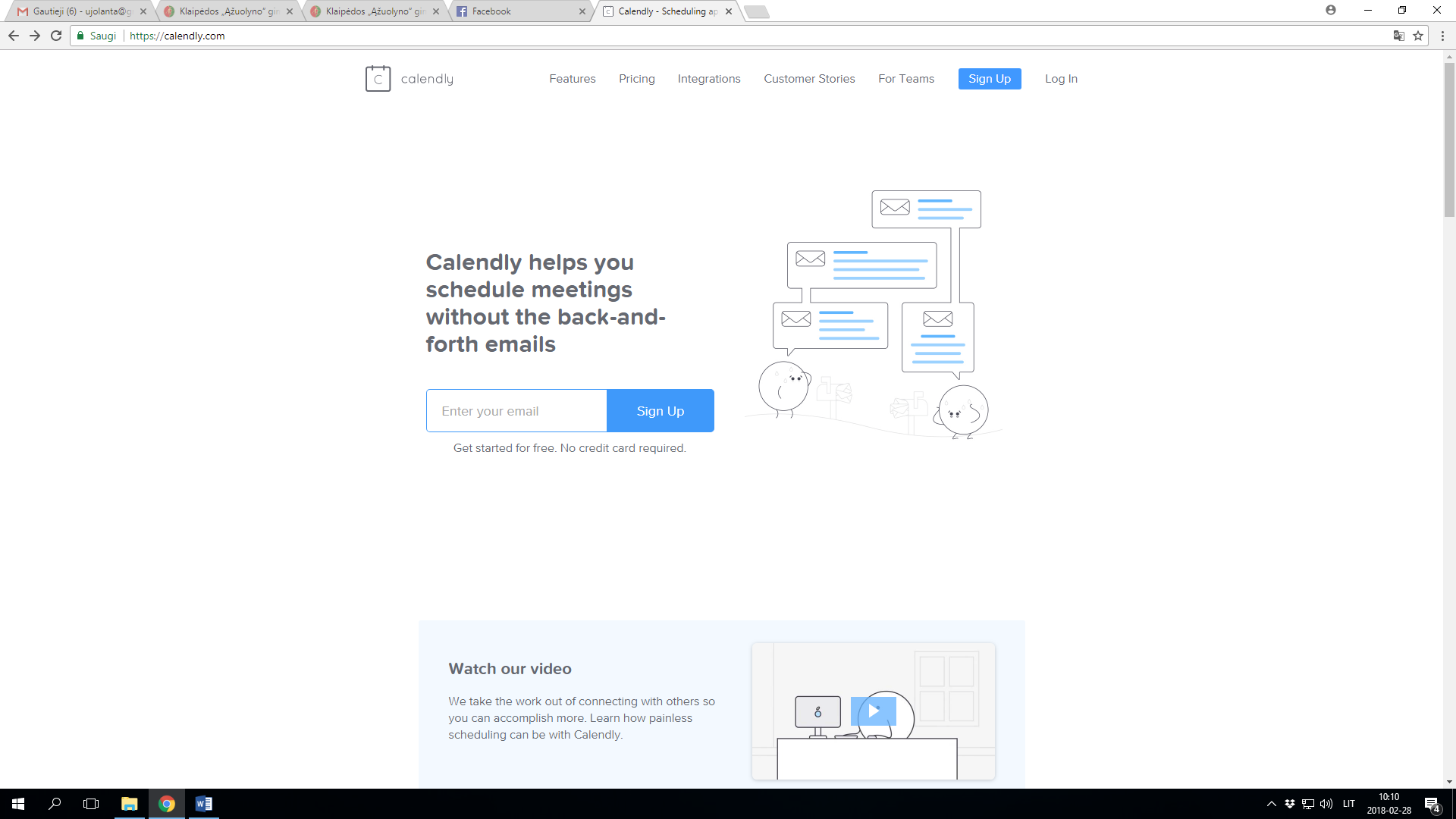 2 žingsnisĮvesti savo elektroninį paštą ir paspausti GetStarted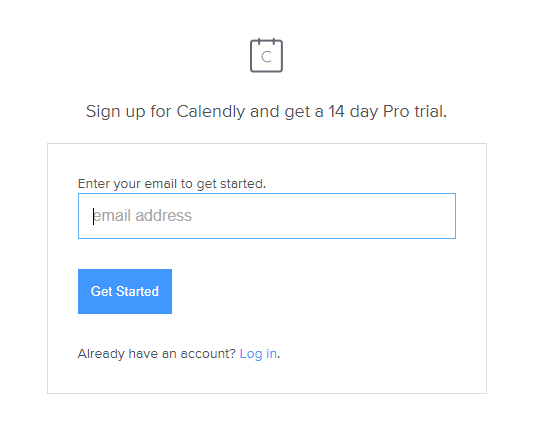 3 žingsnis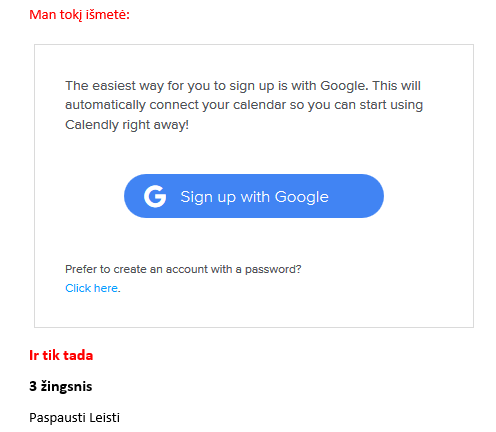 Paspausti Leisti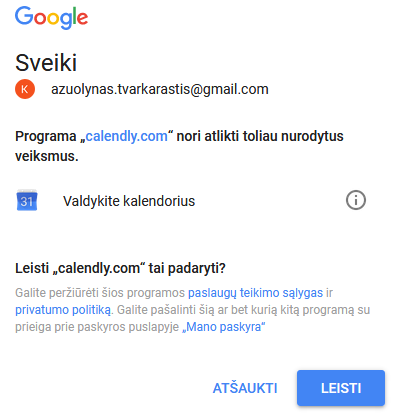 4 žingsnisJei norite, galite pasikoreguoti nuorodos adresą, įrašydami savo pavardę (nebūtina), paspausti Next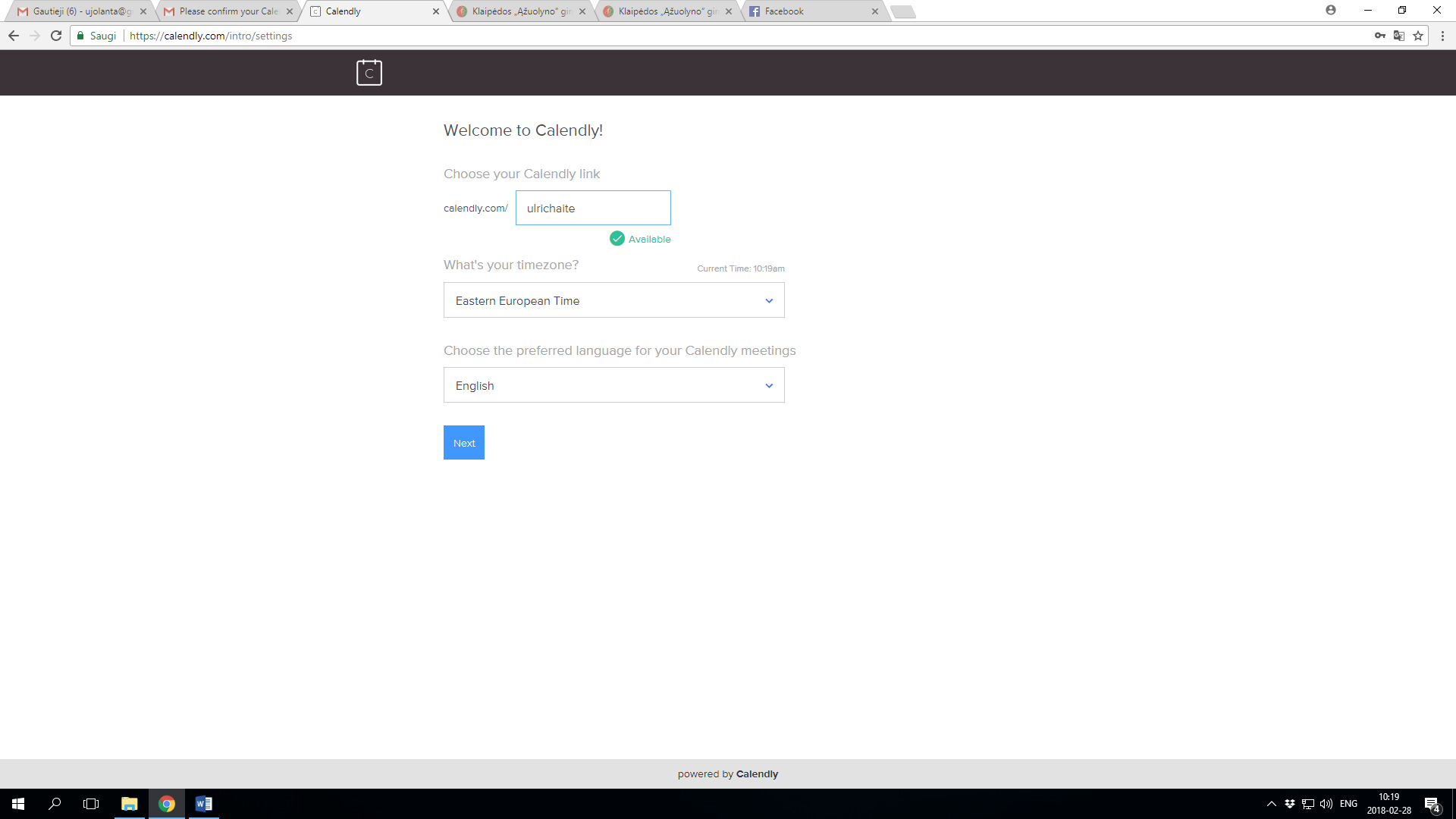 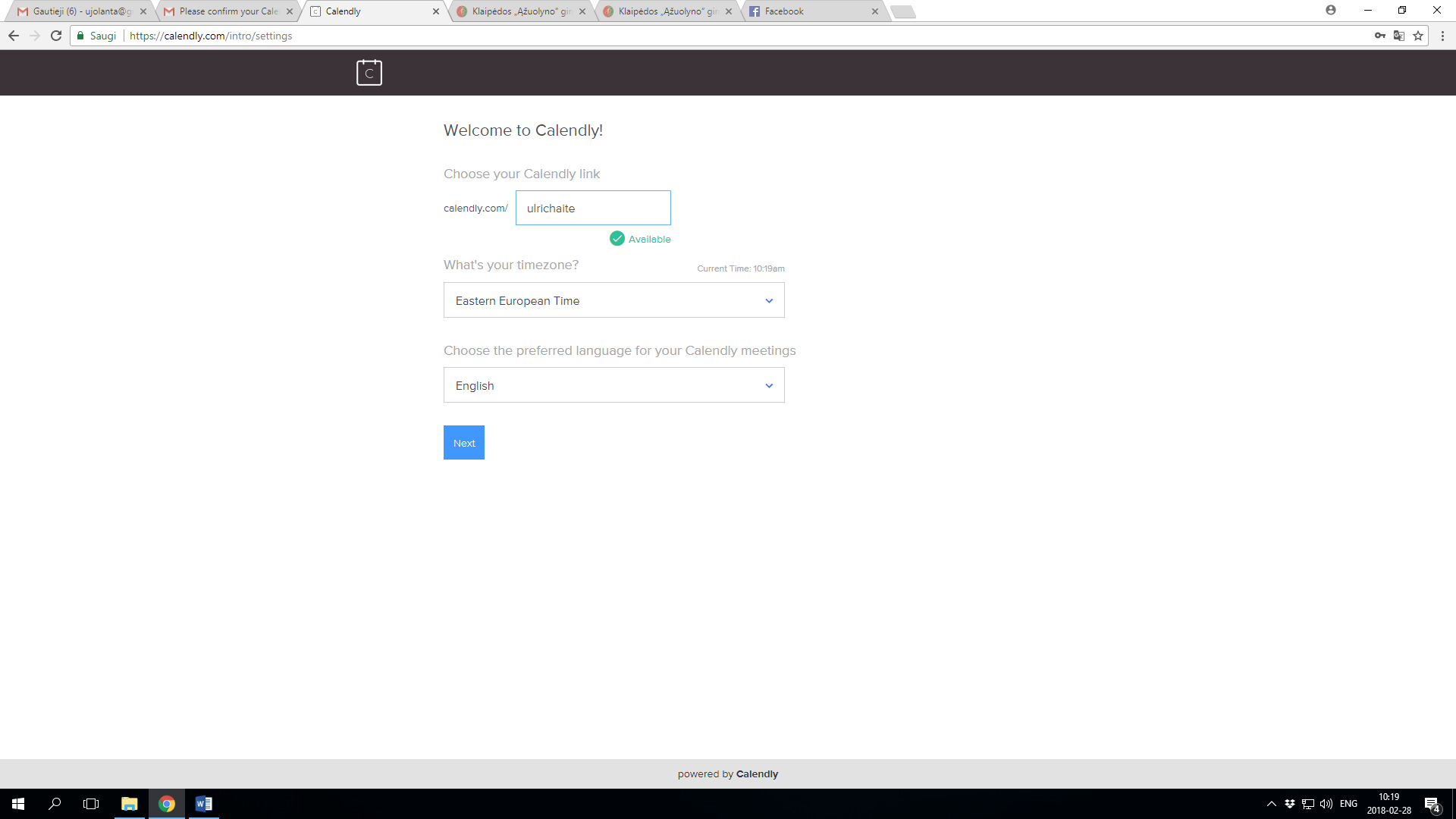 5 žingsnisPaspausti Event Types (juosta viršuje) ir pasirinkti mygtuką New Event types.Ties One-on-One paspausti 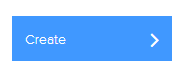 Užpildykite laukelius: pavadinimą, kabineto numerį, galite laisva forma aprašyti kokio dalyko mokote. Užpildžius spaudžiame Next.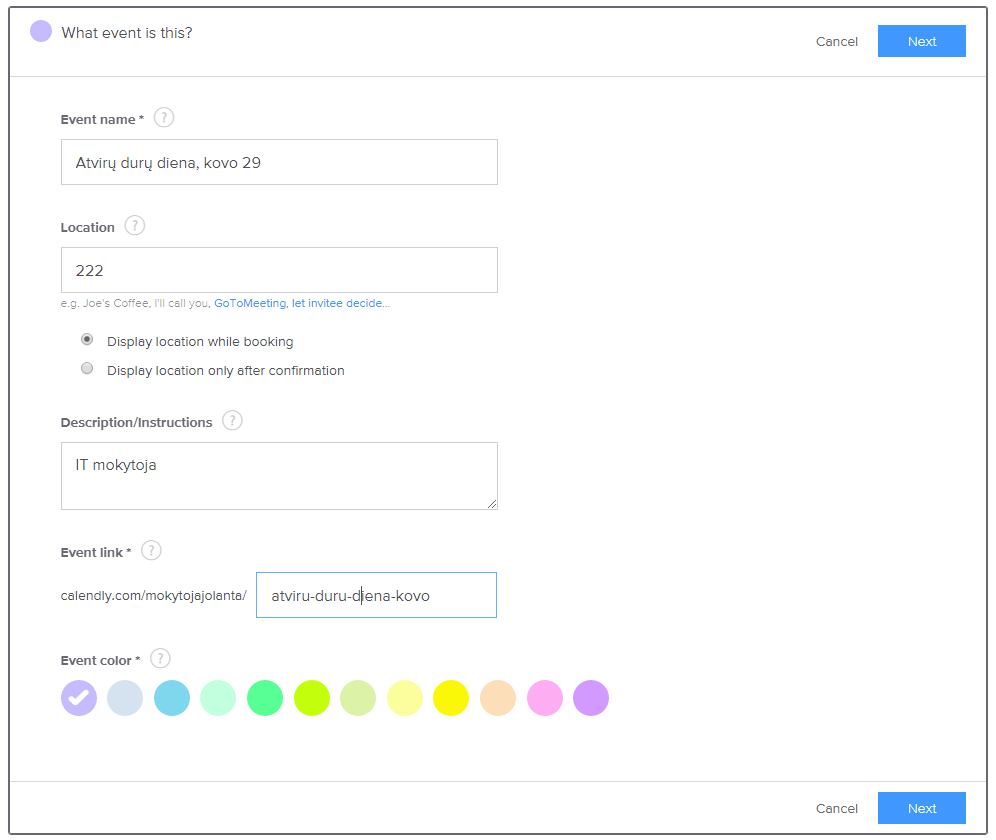 6 žingsnis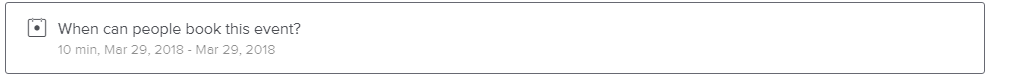 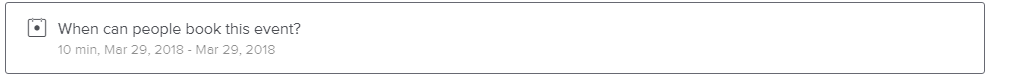 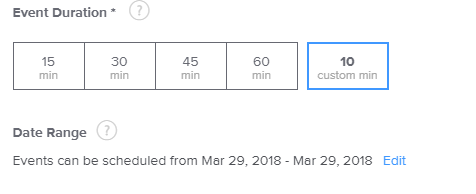 Atsidariusiame lange reikia pasirinkti šiuos nustatymus. Paspausti kovo 29 datą – įrašius laiką, spausti Apply to Mar 29 only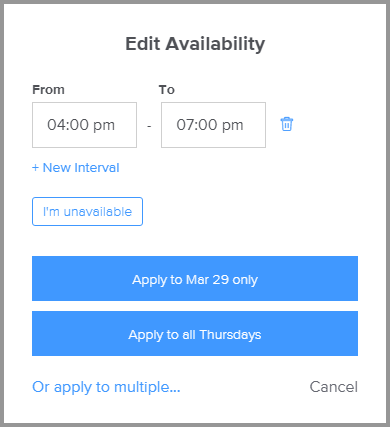 7 žingsnisKortelėje Advanced pasirinkti laiko trukmę – 10 min ir išsaugoti.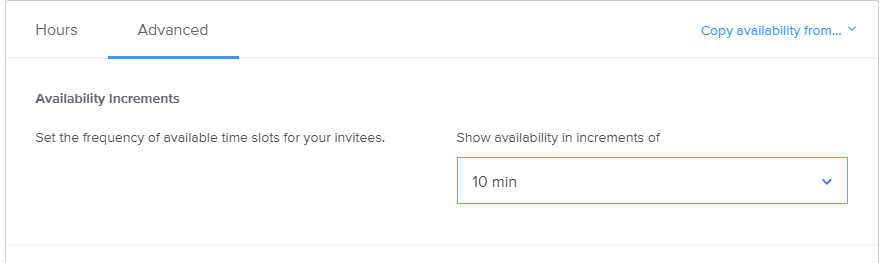 8 žingsnisNukopijuoti nuorodą ir atsiųsti į tamo.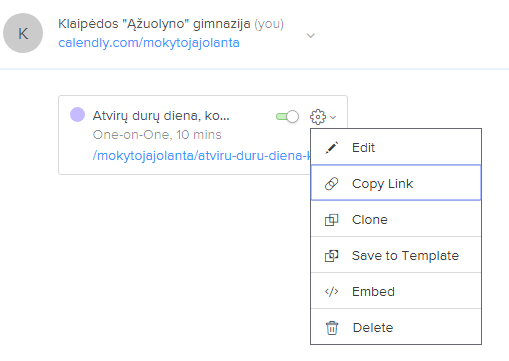 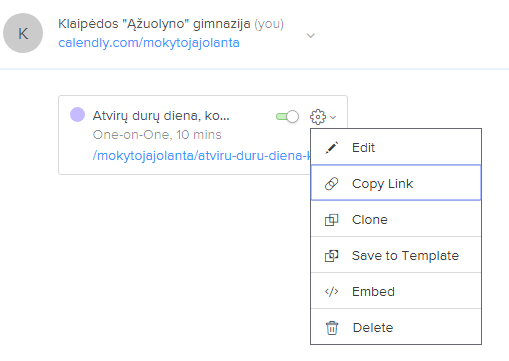 